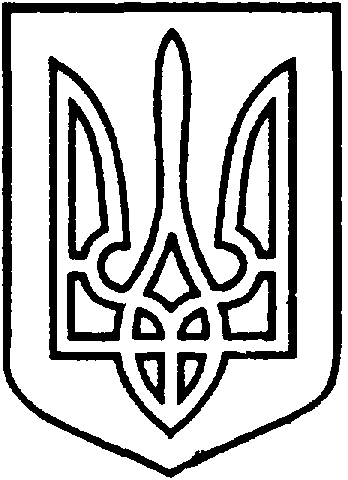 СЄВЄРОДОНЕЦЬКА МІСЬКА ВІЙСЬКОВО-ЦИВІЛЬНА АДМІНІСТРАЦІЯ  СЄВЄРОДОНЕЦЬКОГО РАЙОНУ  ЛУГАНСЬКОЇ  ОБЛАСТІРОЗПОРЯДЖЕННЯкерівника Сєвєродонецької міської  військово-цивільної адміністрації « ___ » _________ 2022 року                                                              № ____     Про затвердження складу Дорадчої радиз питань енергоефективності та енергозбереження Сєвєродонецької міської територіальної громади	Відповідно до Закону України «Про військово – цивільні адміністрації», Закону України «Про місцеве самоврядування в Україні», Закону України «Про захист персональних даних», з метою забезпечення виконання ініціативи Європейського Союзу «Угода Мерів», ініційованої Європейською Комісією від 15.01.2009зобовʼязую:	1. Затвердити склад Дорадчої ради з питань енергоефективності та енергозбереження Сєвєродонецької міської територіальної громади       (Додаток 1).	2.	Вважати таким, що втратило чинність розпорядження керівника Сєвєродонецької міської військово-цивільної адміністрації Сєвєродонецького району Луганської області від 16.04.2021 №471 «Про затвердження складу Дорадчої ради з питань енергоефективності та енергозбереження  Сєвєродонецької міської територіальної громади». 	3. Розпорядження  підлягає оприлюдненню.	4. Контроль за виконанням даного розпорядження покласти на  заступника керівника Сєвєродонецької міської військово-цивільної адміністрації Сєвєродонецького району Луганської області Олега КУЗЬМІНОВА.Керівник Сєвєродонецької міськоївійськово-цивільної адміністрації  		                   Олександр СТРЮК 